UNIVERSITY OF MANAGEMENT AND TECHNOLOGY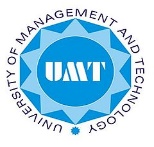 SCHOOL OF GOVERNANCE AND SOCIETYCourse: Introduction to Political Science (POL 110)BS PUBLIC ADMINISTRATIONFall 2020Venue: 1S 27Resource person: Seemi WaheedArea of interest: Institutions, policy design, collaborative implementations, polycentric governance, policy analysis, common pool resources, self-governance.Credit hour: 3Day and time: Monday, 11.00 am- 2.00 pmCourse descriptionThis introductory course is designed from the perspective of public administration. It focuses on nation-states who create political structure, for reducing conflict and increasing cooperation necessary to organize citizens for collective action. Politics is unavoidable in a society because every individual has own goals which need resources to achieve those goals. Resources for goal achievement can be cause of conflict. Likewise, nation-states have national interest which may cause conflict within the nation and with other nations. It, therefore is necessary to understand how politics is organized and experienced around the world, what are views on good or bad politics and why would people act politically? This course will take you through the basic concepts in political science, like nation-state, type of governments, different political ideologies, democracies, globalization and nation-states, constitution, etc. This course is rooted in the Global South (Pakistan and South Asia) and Global North context.Course ObjectivesThe objectives of the course are to:Understand concepts, theories and political ideologiesCritically evaluate the political ideologies that states followEvaluate the representativeness of government and use of powerComprehend the concepts of constitution, democracies, welfare etc.Assessment: Attendance, discussion (10%), surprise test (10%), paper and presentation (15%), mid-term (20%) and final exam (45%)Assessment CriteriaThe paper should demonstrate that students have understood the issue they are addressing, made themselves familiar with the appropriate literature, and demonstrated the ability both to assess the arguments on all sides of the debate, and to formulate a rationale for their own position.In marking students’ written work, the follow will be taken into consideration: the quality of content: the breadth and depth of analysis, the quality of critical comment;the structure: logical development and coherence of the argument;the range of literature used in making the argument;the presentation and layout and the competence with which sources are referenced.A Note on the Academic integrity: This course will strictly follow the university policies on   academic dishonesty. Plagiarism will not be tolerated. Plagiarism involves presenting someone else’s ideas or written work as your own, without giving proper citation and credit to the original source. Please follow APA citation method.Make-up Exams and Late Assignments: There will be no make-up exams, unless there is a valid (documented) reason for not taking the scheduled exams, or prior arrangements have been made with the instructor. The late submission of an assignment will be impacted on the marks.Paper/ Presentation Students will work in groups and will present a researched paper on the following topic: Does democracy works. Group 1 will argue in favour, and Group 2 will make the case for against. Both projects will be presented in class on January 2021, followed by submission of  2,500-word paper on their work. The paper will be submitted by email by at 23h59m. Weekly topics, objectives, and readings Week 1Introduction to the course and some definitionsObjectives:Students will know the resource person and each otherEvaluate the definition of politics, government, and political powerUnderstand the basic concepts, theories, and modelsReadings:Roskin, Cord, Mederios and Jones (2017), Chap 1Week 2Ideologies, their evolution and political theoriesObjectives:Understand the role of government in economic decision making. How much government?Differentiate between Liberalism, Conservatism, Socialism etc (ideologies) and theoriesReading: Roskin, Cord, Mederios and Jones (2017), Chap2Week 3What is state?Objectives: What is power? Constitution? What is government? Differentiate between effective, weak and failed stateWhat are unitary and federal states. Federal system of PakistanUnderstand electoral systemReadingRoskin, Cord, Mederios and Jones (2017), Chap3Week 4Constitutional developmentsObjectives: Understand the purpose of constitutions and related lawsComprehend the rights and responsibilities of citizens in modern stateTrace the history of constitutional development and political culture in PakistanReadings: Roskin, Cord, Mederios and Jones (2017), Chap 4Week 5DemocraciesObjectives:Learn the concept of democraciesWhat are others forms of governingGain knowledge  on theories of democraciesReadings:Roskin, Cord, Mederios and Jones (2017), Chap5Week 6Understanding political cultureObjectives:Understand the concept of political cultureComprehend the process of change in political cultureDifferentiate between elite and mass subcultureExplain distinct minority subculture within a nationReadings:Roskin, Cord, Mederios and Jones (2017), Chap5Week 7Interest GroupsObjectives:Understand what interest groups (IG) are and how these are different from political partiesExplain the relationship between IG and democracy and how IG can become effectiveExplain the strategies that IG use to become effectiveReadings: Roskin, Cord, Mederios and Jones (2017), Chap 9Week 8MID-TERMWeek 9Political PartiesObjectives:Understand the functions of political partiesCompare political parties in global North and Global SouthUnderstand the ideological perspective for classifying political partiesExplain political parties as product brandReadings:Roskin, Cord, Mederios and Jones (2017), Chap 10Week 10ElectionsObjectives:Political institutions (Legislature, bureaucracy and Judiciary)Comprehend the types of political organizations Know the role of these organizations and their objectivesHow these organizations functionReadings:Roskin, Cord, Mederios and Jones (2017), Chap 11Week 11Political institutions (Legislature, bureaucracy and Judiciary)Objectives:Explain the origin of parliamentCompare parliamentary and presidential systemUnderstand the purpose of bicameral systemExplain the weaknesses of legislative vs. executive authorityReadings: Roskin, Cord, Mederios and Jones (2017), Chap 12Week 12BureaucracyUnderstand the function of minister in parliamentary system and presidential systemComprehend that bureaucratization is inevitableExplain the pathological aspects of bureaucracy.Readings:Roskin, Cord, Mederios and Jones (2017), Chap 13Week 13JudiciaryObjectives:Understand the various types of laws and its originsExplain the judicial review and how it originated in PakistanUnderstand the court structure in PakistanReadings:Roskin, Cord, Mederios and Jones (2017), Chap 14Week 14What do political system do?Objectives:Understand the purpose of political systemReview the economic performance of political system in PakistanCompare the entitlements and welfare in Pakistan since 1980sExplain why resources were not distributed equtablyReadings:Roskin, Cord, Mederios and Jones (2017), Chap 15Week 15Presentation and wrap-upText BookRoskin, Cord, Mederios and Jones (2017) 14 edition. Political Science: An Introduction. Pearson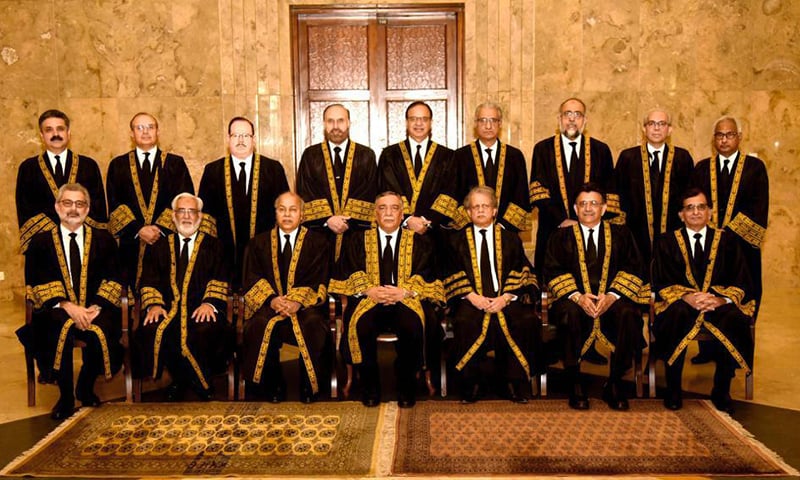 